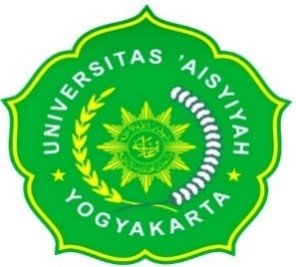 FORMULIR BAGAN ALUR CARA KERJA PRAKTIKUM KBB PRODI PROFESI BIDAN FAKULTAS ILMU KESEHATAN UNIVERSITAS ‘ASYIYAH YOGYAKARTAFORMULIR BAGAN ALUR CARA KERJA PRAKTIKUM KBB PRODI PROFESI BIDAN FAKULTAS ILMU KESEHATAN UNIVERSITAS ‘ASYIYAH YOGYAKARTANAMANIMKELAS/KELOMPOKJUDUL PRAKTIKUMPertanyaan KlinisTema Framework PICOP :I  :C :O :P :I  :C :O :Katagori Pertanyaan KlinisTherapiHarmDiagnosisPrognosisTherapiHarmDiagnosisPrognosisKey wordYogyakarta..........................2020                                                                                                      MenyetujuiDosen Pengampu Praktikum(.....................................................)Yogyakarta..........................2020                                                                                                      MenyetujuiDosen Pengampu Praktikum(.....................................................)Yogyakarta..........................2020                                                                                                      MenyetujuiDosen Pengampu Praktikum(.....................................................)